КАРАР				                        		РЕШЕНИЕО внесении изменении в решение Совета сельского поселения Нижнеташлинский сельсовет муниципального района Шаранский район Республики Башкортостан от 16.09.2019 года №49/369 «О внесении изменений в Правила землепользования и застройки сельского поселения Нижнеташлинский сельсовет муниципального района Шаранский район Республики Башкортостан»"	В соответствии с Градостроительным кодексом Российской Федерации, в целях совершенствования порядка регулирования землепользования и застройки на территории сельского поселения Нижнеташлинский сельсовет муниципального района Шаранский район Республики Башкортостан, решением публичных слушаний от 15 декабря 2020 года Совет сельского поселения Нижнеташлинский сельсовет муниципального района Шаранский район Республики Башкортостан решил:Разрешить внести проект изменения в предельные (минимальные и (или) максимальные) размеры земельных участков и предельные параметры разрешенного строительства, реконструкции объектов капитального строительства в порядке исключения на земельный участок, расположенный по адресу: Республика Башкортостан, Шаранский район, с/с Нижнеташлинский, с.Нижние Ташлы, ул.Победы, д.17В условный номер 02:53:010102:ЗУ1 с  утвержденной минимальной площади 600 кв.м. на площадь 343 кв.м имеющий вид разрешенного использования "Спорт"  .  Разрешить внести проект изменения в предельные (минимальные и (или) максимальные) размеры земельных участков и предельные параметры разрешенного строительства, реконструкции объектов капитального строительства в порядке исключения на земельный участок, расположенный по адресу: Республика Башкортостан, Шаранский район, с/с Нижнеташлинский, с.Новоюзеево, ул.Центральная, д.28В условный номер 02:53:010301:18:ЗУ1 с  утвержденной минимальной площади 600 кв.м. на площадь 337 кв.м имеющий вид разрешенного использования "Спорт" .  Контроль над выполнением данного решения возложить на постоянную комиссию Совета сельского поселения Нижнеташлинский сельсовет муниципального района Шаранский район Республики Башкортостан по управлению муниципальной собственностью и земельным отношениям.Настоящее решение обнародовать на информационном стенде Администрации сельского поселения Нижнеташлинский сельсовет муниципального района Шаранский район Республики Башкортостани на сайте сельского поселения Нижнеташлинский сельсовет (http://ntashly.ru).Глава сельского поселения					Г.С. Гарифуллинас. Нижние Ташлыот 16 декабря 2020 года№19/141БАШКОРТОСТАН РЕСПУБЛИКАҺЫШАРАН РАЙОНЫМУНИЦИПАЛЬ РАЙОНЫТУБЭНГЕ ТАШЛЫ АУЫЛ СОВЕТЫАУЫЛ БИЛӘМӘҺЕ СОВЕТЫ452645, Шаран районы, Тубэнге Ташлы ауылы, Жину урамы, 20Тел.(34769) 2-51-49, факс (34769) 2-51-49E-mail:ntashss@yandex.ru, http://ntashly.sharan-sovet.ruИНН 0251000863, ОГРН 1020200612805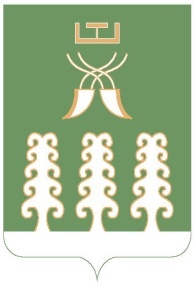 РЕСПУБЛИКА БАШКОРТОСТАНМУНИЦИПАЛЬНЫЙ РАЙОНШАРАНСКИЙ РАЙОНСОВЕТ СЕЛЬСКОГО ПОСЕЛЕНИЯНИЖНЕТАШЛИНСКИЙ СЕЛЬСОВЕТ452645, Шаранский район, с.Нижние Ташлы, ул.Победы, 20Тел.(34769) 2-51-49, факс (34769) 2-51-49E-mail:ntashss@yandex.ru, http://ntashly.sharan-sovet.ruИНН 0251000863, ОГРН 1020200612805